«ЖАС ПЕДАГОГ  ТУРАЛЫ» ЕРЕЖЕӨскемен қ.2017 жыл «Жас педагог  туралы» ЕрежеЖалпы ережелерЖас педагог мектебi – бұл бітірген мамандығы бойынша еңбек өтiлi жоқ немесе өндірістен келген жоғары және орта арнайы бiлiмi бар оқытушыларды бiрiктiретiн, бiлiктiлiктi жетiлдiру жүйесiнiң құрастырушы бөлiгi болып саналатын тұрақты жұмыс атқаратын кәсiби бiрлестiк. Жас педагог мектебi жас оқытушыларға жаңа кәсiби жағдайға,сабақтарын жоғары және  кәсiби өткізуге бейiмдеп,уақытында педагогикалық және әдiстемелiк қолдау көрсетедi.2. Мақсаттары мен мiндеттерi:Мақсаты: жас оқытушылардың өзiн-өзi оқытуы мен жетiлдiруiн тұрақты талап етудi қалыптастыру.Мiндетi:үздiксiз бiлiм беруде жас мұғалiмнiң талаптарын қанағаттандыру; жас мамандардың кәсіптік және әлеуметтік бейімделу үдерісін тездету;оқытушының жеке шығармашылық стилiнiң қалыптасуына көмектесу;жас педагогтарға бiлiм беру процесiне қазiргi жаңа көзқарастар мен озат   педагогикалық технологияларды енгiзуге көмек көрсету.Қызметтің негізгі бағыттары мен мазмұны1.Жас маман үшiн топтық сабақтар ұйымдастыру, практикалық, семинар сабақтарын, ғылыми-практикалық конференциялар өткiзу, бiлiм беру қызметiн ұйымдастыру және кәсiби өзiн-өзi оқыту мәселелерi бойынша  жас педагог мектебi мүшелерiнiң есептерiн тыңдау.  2.Жас мамандардың  кәсiби талаптарын зерттеудi ұйымдастыру, өзiн-өзi жетiлдiруге көмек көрсету. 3.Озат педагогикалық тәжiрибенi зерттеу бойынша жұмыстарды ұйымдастыру.4.Педагогтардың шығармашылық қызметінің жеке стилін қалыптастыруына себепші болу.5.Жас педагогтардың заманауи тәсілдерді және озық педагогикалық технологияларды білім беру үдерісіне енгізуге көмектесу.4. Жас педагог мектебi қатысушыларының құқықтары1.Семинар, конференция, шығармашылық және педагогикалық шеберханаларға қатысу.2.Колледждiң материалдық базасын өзiн-өзi оқыту үшiн қолдану.3.Тәлiмгер-оқытушыдан консультациялық көмек алу.4.Өзiнiң бiлiктiлiгiн арттыру. 5.  Жас педагогтармен жұмыс нысандары1.Жас оқытушылардың бейімделуіне себепші болатын жағдайлар жасау,педагог тәлімгерлерді бекіту.2.Әдістемелік көмек көрсету:дөңгелек үстелдер,оқу-әдістемелік мәселелер бойынша семинарлар,пән бойынша ашық сабақтар және сыныптан тыс іс-шаралар.3.Жас оқытушының сабағына кіріп талдау жасау.4.Сауалнама жүргізу арқылы жас оқытушының жетістігін диагностикалау.6. Міндеттер мен жауапкершілік1. Жас педагогтар мектебiнiң қатысушылары және жетекшiсi адлына қойылған мәселе, қызмет, мiндеттердi құрылған жоспар бойынша орындауға жауапты.2. Тәлімгер міндеттеген ашық сабақ,семинар-практикум.ашық тәрбие сағаты.т.с.с. басқа  да формадағы оқу-әдістемелік тапсырмаларды орындау.3. Оқу үдерісінде ұйымдастырылатын жас педагогтар сайысына қатысу.7. Басқаруды ұйымдастыруЖас педагог мектебiнiң жұмысын ұйымдастыру үшiн оқытушылар қатарынан жоғары немесе бiрiншi санатты оқытушы  жетекшi  болып тағайындалады. Оқу жылында жас мамандарға екі ашық сабақ,бір ашық тәрбие сағатына,бір конференцияға қатыстырып жас педагог мектебi өткiзедi.Бұл іс-шараларды жас педагог мектебінің жетекшісі іске асырады.Жас педагог мектебi жұмысының негiзгi формасына мыналар жатады:оқу-әдiстемелiк сұрақтар бойынша семинарлар, оқытушылардың шығармашылық             жұмыстары; ашық сабақтар мен пән бойынша дәрiсханадан тыс iс-шаралар;дәрiстер, оқыту мен тәрбие беру әдiстемесi бойынша пiкiрталас және мәлiмдеме;педагоикалық озат тәжiрибенi зерттеу.8. Құжаттама1. Жас педагог мектебiнiң ережесi.2. Жас педагог мектебінің жылдық жұмыс жоспары.3. Әдiстемелiк нұсқаулар, ақпараттық  бюллетеньдер.4.Жас педагог мектебінің жылдық есебі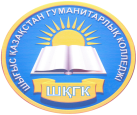 Шығыс Қазақстан облысы әкімдігі білім басқармасының «Шығыс Қазақстан гуманитарлық колледжі» коммуналдық мемлекеттік қазыналық кәсіпорыны  Сапа менеджметі жүйесі«Жас педагог туралы» ЕрежеБасылым 1Шығыс Қазақстан облысы әкімдігі білім басқармасының «Шығыс Қазақстан гуманитарлық колледжі» коммуналдық мемлекеттік қазыналық кәсіпорыны  Сапа менеджметі жүйесі«Жас педагог туралы» ЕрежеБасылым 1Шығыс Қазақстан облысы әкімдігі білім басқармасының «Шығыс Қазақстан гуманитарлық колледжі» коммуналдық мемлекеттік қазыналық кәсіпорыны  Сапа менеджметі жүйесі«Жас педагог туралы» ЕрежеБасылым 1Шығыс Қазақстан облысы әкімдігі білім басқармасының «Шығыс Қазақстан гуманитарлық колледжі» комуммналдық мемлекеттік қазыналық кәсіпорыны  Сапа менеджметі жүйесі«Жас педагог туралы» ЕрежеБасылым 1